Конспект урока  по физической культуреучитель физической культуры МОУ «Толмачевская средняя общеобразовательная школа»Белякова Елена АлександровнаРаздел программы: спортивные игры. БаскетболТема: «Баскетбол. Сочетание приемов передвижения и остановок игрока, ведения и перехвата мяча»Класс: 7Тип урока: совершенствование умений и знаний.Цель урока: Обучение навыкам владения элементами техники баскетбола.Планируемые результаты:Предметные: Совершенствование техники ведения мяча баскетбольного мяча (на месте и в движении), передача мяча.Личностные:  Развивать скоростно-силовые качества, быстроту реакции, точность движений.Метапредметные: Регулятивные УУД: Формировать потребности и умение выполнять упражнения игровой деятельности в  баскетбол.Коммуникативные УУД: Формировать собственное мнение и позицию, договариваться, приходить к общему решению в совместной деятельности.Познавательные УУД: Формировать мыслительные операции по каждому из разучиваемых элементов баскетбола. Место проведения: спортивный зал Инвентарь: баскетбольные мячи, стойкиВремя проведения: 45 мин.Ход урокаЧастьурокаСодержаниеВремяОрганизационно-методические указания1234I.Вводная часть8 мин1. Построение,    сообщение    задач.                                            1 мин Дежурный строит класс, и сдает рапорт о готовности класса к уроку. Обратить внимание на спортивную форму, обувь занимающихся.2. Ходьба, бег. а)  ОРУ в движении:- ходьба, держась руками за голеностоп;- ходьба в сочетании с боксерскими движениями в различном темпе;б)  Разновидность бега:- в медленном темпе;- с остановками по звуковому сигналу (свисток - ладонями коснуться пола с правой и левой стороны);- с ускорение по зрительному сигналу;- через каждые 4-5 шагов прыжок вверх толчком одной ногой;4 мин30 сек15 сек15 сек2 мин1 мин30 сек5-6 раз5-6 разНоги прямые.Менять темп счетаЧередовать стороны касанияПрыжок точно вверх3. Подвижная игра «Охотники и утки»3 минПерестроение в два круга для проведения игры.Выигрывает команда, которая за 1,5 минуты осалит больше игроков. II.Основная часть32мин1. Передача мяча в тройках:а) двумя руками от груди;б) двумя руками с отскоком от пола;в) одной рукой от плеча;г) за 30 сек – кто больше выполнит передач.7 минКласс перестроить из одной шеренги в три (упражнения выполнять в тройках).2. Перехват мяча:1) передачи мяча в стену:а) защитник располагается сбоку нападающего;б) защитник располагается сзади нападающего;2) передачи мяча в парах, защитник сбоку линии передачи;3) игра «Собачка»10 мин1.а)                                        б)2.3.                                                                 Особое внимание на выбор момента для перехвата мяча, готовность ног для рывка и готовность рук и кистей для ловли.         3. Взаимодействие 1 х 1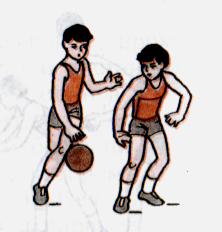 8 мин Один -  нападающий, другой – защитник.Нападающие двигаются произвольно по площадке, каждого из них опекает защитник, передвигаясь приставными шагами. Нападающий изменяет скорость и направление бега, пытаясь вывести из равновесия защитника и убежать от него. Через 30 секунд партнеры меняются местами.На одной половине площадки работают – девочки (3 пары), на другой – мальчики (3 пары), остальные отдыхают (через 1 минуту смена).4. Ведение 2 шага – бросок в кольцо:1) правой рукой;2) левой рукой7 минУпражнение выполняется в тройках.На команду учеников: попасть 10 раз, потом по сигналу переход к другому кольцу, против часовой стрелки;Левой рукой ведение – бросок ученики выполняют с левой стороны щита, переходы против часовой стрелки. (Остальные отдыхают, затем смена).III.Заключительная часть5 мин1. Эстафета:а) обводка стоек:- левой рукой;- правой рукой;б) ведение - 3 передачи в стену (в квадрат) – ведение.4 минКласс перестроить в 3 колонны. 1.                                                                                  2.                                                                                   2. Подведение итогов.3. Организованный уход из зала.1 минУказать на ошибки. Выделить ребят, которые хорошо справлялись с заданиями. Похвалить всех за работу. 